博士生导师简介孔令义，1964年生，博士，教授，博士生导师，中国药科大学副校长，国家杰出青年科学基金获得者，新世纪百千万人才工程国家级人选，教育部创新团队带头人，国家双一流建设学科中国药科大学中药学学科首席学科带头人、全国优秀教师、SCI期刊Chinese Journal of Natural Medicines主编。主要研究方向包括中药和天然药物活性成分、靶点发现及其作用机制研究，发表SCI收录论文600余篇，获国内外授权发明专利11项，获得国家科技进步二等奖、全国创新争先奖等。招生专业为中药学、天然药物化学。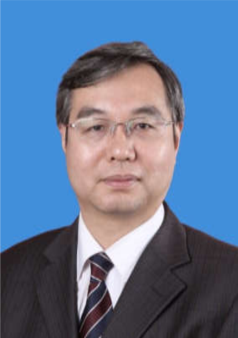 姓名孔令义孔令义孔令义导师类型直博生导师直博生导师学院/单位中药学院中药学院中药学院招生学科中药学、天然药物化学中药学、天然药物化学电话025-86185196025-86185196025-86185196邮箱cpu_lykong@126.comcpu_lykong@126.com研究方向包括中药和天然药物活性成分的提取分离、结构测定、结构修饰、生物转化、全合成、构效关系和生物活性研究，以及在此基础上开展的新药开发研究工作。研究方向包括中药和天然药物活性成分的提取分离、结构测定、结构修饰、生物转化、全合成、构效关系和生物活性研究，以及在此基础上开展的新药开发研究工作。研究方向包括中药和天然药物活性成分的提取分离、结构测定、结构修饰、生物转化、全合成、构效关系和生物活性研究，以及在此基础上开展的新药开发研究工作。研究方向包括中药和天然药物活性成分的提取分离、结构测定、结构修饰、生物转化、全合成、构效关系和生物活性研究，以及在此基础上开展的新药开发研究工作。研究方向包括中药和天然药物活性成分的提取分离、结构测定、结构修饰、生物转化、全合成、构效关系和生物活性研究，以及在此基础上开展的新药开发研究工作。研究方向包括中药和天然药物活性成分的提取分离、结构测定、结构修饰、生物转化、全合成、构效关系和生物活性研究，以及在此基础上开展的新药开发研究工作。研究方向包括中药和天然药物活性成分的提取分离、结构测定、结构修饰、生物转化、全合成、构效关系和生物活性研究，以及在此基础上开展的新药开发研究工作。个人简介（包括教育背景、工作经历、社会兼职、视频链接等）个人简介（包括教育背景、工作经历、社会兼职、视频链接等）个人简介（包括教育背景、工作经历、社会兼职、视频链接等）个人简介（包括教育背景、工作经历、社会兼职、视频链接等）个人简介（包括教育背景、工作经历、社会兼职、视频链接等）个人简介（包括教育背景、工作经历、社会兼职、视频链接等）个人简介（包括教育背景、工作经历、社会兼职、视频链接等）个人简介（包括教育背景、工作经历、社会兼职、视频链接等）个人简介（包括教育背景、工作经历、社会兼职、视频链接等）教育背景：(1) 1989-9至1992-7, 沈阳药学院, 药物化学, 博士, 导师: 朱廷儒 李铣(2) 1984-9至1987-7, 白求恩医科大学, 药物化学, 硕士, 导师: 徐景达(3) 1980-9至1984-7, 沈阳药学院, 药学, 学士工作经历：(1) 2007-1至现在, 中国药科大学, 中药学院, 教育部长江学者特聘教授(2) 1997-6至现在, 中国药科大学, 中药学院, 教授、博士生导师(3) 2009-4至2009-6, 日本九州大学, 药学部, 客座教授(4) 1998-4至1999-4, 日本名城大学, 药学部, 高级访问学者，合作导师：丹羽正武(5) 1994-9至1997-6, 中国药科大学, 中药学院, 副教授(6) 1987-7至1989-9, 国家医药管理局天津药物研究院, 天然药物化学研究室, 研究实习员(7) 1992-9至1994-9, 中国药科大学, 博士后, 合作导师: 闵知大教育背景：(1) 1989-9至1992-7, 沈阳药学院, 药物化学, 博士, 导师: 朱廷儒 李铣(2) 1984-9至1987-7, 白求恩医科大学, 药物化学, 硕士, 导师: 徐景达(3) 1980-9至1984-7, 沈阳药学院, 药学, 学士工作经历：(1) 2007-1至现在, 中国药科大学, 中药学院, 教育部长江学者特聘教授(2) 1997-6至现在, 中国药科大学, 中药学院, 教授、博士生导师(3) 2009-4至2009-6, 日本九州大学, 药学部, 客座教授(4) 1998-4至1999-4, 日本名城大学, 药学部, 高级访问学者，合作导师：丹羽正武(5) 1994-9至1997-6, 中国药科大学, 中药学院, 副教授(6) 1987-7至1989-9, 国家医药管理局天津药物研究院, 天然药物化学研究室, 研究实习员(7) 1992-9至1994-9, 中国药科大学, 博士后, 合作导师: 闵知大教育背景：(1) 1989-9至1992-7, 沈阳药学院, 药物化学, 博士, 导师: 朱廷儒 李铣(2) 1984-9至1987-7, 白求恩医科大学, 药物化学, 硕士, 导师: 徐景达(3) 1980-9至1984-7, 沈阳药学院, 药学, 学士工作经历：(1) 2007-1至现在, 中国药科大学, 中药学院, 教育部长江学者特聘教授(2) 1997-6至现在, 中国药科大学, 中药学院, 教授、博士生导师(3) 2009-4至2009-6, 日本九州大学, 药学部, 客座教授(4) 1998-4至1999-4, 日本名城大学, 药学部, 高级访问学者，合作导师：丹羽正武(5) 1994-9至1997-6, 中国药科大学, 中药学院, 副教授(6) 1987-7至1989-9, 国家医药管理局天津药物研究院, 天然药物化学研究室, 研究实习员(7) 1992-9至1994-9, 中国药科大学, 博士后, 合作导师: 闵知大教育背景：(1) 1989-9至1992-7, 沈阳药学院, 药物化学, 博士, 导师: 朱廷儒 李铣(2) 1984-9至1987-7, 白求恩医科大学, 药物化学, 硕士, 导师: 徐景达(3) 1980-9至1984-7, 沈阳药学院, 药学, 学士工作经历：(1) 2007-1至现在, 中国药科大学, 中药学院, 教育部长江学者特聘教授(2) 1997-6至现在, 中国药科大学, 中药学院, 教授、博士生导师(3) 2009-4至2009-6, 日本九州大学, 药学部, 客座教授(4) 1998-4至1999-4, 日本名城大学, 药学部, 高级访问学者，合作导师：丹羽正武(5) 1994-9至1997-6, 中国药科大学, 中药学院, 副教授(6) 1987-7至1989-9, 国家医药管理局天津药物研究院, 天然药物化学研究室, 研究实习员(7) 1992-9至1994-9, 中国药科大学, 博士后, 合作导师: 闵知大教育背景：(1) 1989-9至1992-7, 沈阳药学院, 药物化学, 博士, 导师: 朱廷儒 李铣(2) 1984-9至1987-7, 白求恩医科大学, 药物化学, 硕士, 导师: 徐景达(3) 1980-9至1984-7, 沈阳药学院, 药学, 学士工作经历：(1) 2007-1至现在, 中国药科大学, 中药学院, 教育部长江学者特聘教授(2) 1997-6至现在, 中国药科大学, 中药学院, 教授、博士生导师(3) 2009-4至2009-6, 日本九州大学, 药学部, 客座教授(4) 1998-4至1999-4, 日本名城大学, 药学部, 高级访问学者，合作导师：丹羽正武(5) 1994-9至1997-6, 中国药科大学, 中药学院, 副教授(6) 1987-7至1989-9, 国家医药管理局天津药物研究院, 天然药物化学研究室, 研究实习员(7) 1992-9至1994-9, 中国药科大学, 博士后, 合作导师: 闵知大教育背景：(1) 1989-9至1992-7, 沈阳药学院, 药物化学, 博士, 导师: 朱廷儒 李铣(2) 1984-9至1987-7, 白求恩医科大学, 药物化学, 硕士, 导师: 徐景达(3) 1980-9至1984-7, 沈阳药学院, 药学, 学士工作经历：(1) 2007-1至现在, 中国药科大学, 中药学院, 教育部长江学者特聘教授(2) 1997-6至现在, 中国药科大学, 中药学院, 教授、博士生导师(3) 2009-4至2009-6, 日本九州大学, 药学部, 客座教授(4) 1998-4至1999-4, 日本名城大学, 药学部, 高级访问学者，合作导师：丹羽正武(5) 1994-9至1997-6, 中国药科大学, 中药学院, 副教授(6) 1987-7至1989-9, 国家医药管理局天津药物研究院, 天然药物化学研究室, 研究实习员(7) 1992-9至1994-9, 中国药科大学, 博士后, 合作导师: 闵知大教育背景：(1) 1989-9至1992-7, 沈阳药学院, 药物化学, 博士, 导师: 朱廷儒 李铣(2) 1984-9至1987-7, 白求恩医科大学, 药物化学, 硕士, 导师: 徐景达(3) 1980-9至1984-7, 沈阳药学院, 药学, 学士工作经历：(1) 2007-1至现在, 中国药科大学, 中药学院, 教育部长江学者特聘教授(2) 1997-6至现在, 中国药科大学, 中药学院, 教授、博士生导师(3) 2009-4至2009-6, 日本九州大学, 药学部, 客座教授(4) 1998-4至1999-4, 日本名城大学, 药学部, 高级访问学者，合作导师：丹羽正武(5) 1994-9至1997-6, 中国药科大学, 中药学院, 副教授(6) 1987-7至1989-9, 国家医药管理局天津药物研究院, 天然药物化学研究室, 研究实习员(7) 1992-9至1994-9, 中国药科大学, 博士后, 合作导师: 闵知大教育背景：(1) 1989-9至1992-7, 沈阳药学院, 药物化学, 博士, 导师: 朱廷儒 李铣(2) 1984-9至1987-7, 白求恩医科大学, 药物化学, 硕士, 导师: 徐景达(3) 1980-9至1984-7, 沈阳药学院, 药学, 学士工作经历：(1) 2007-1至现在, 中国药科大学, 中药学院, 教育部长江学者特聘教授(2) 1997-6至现在, 中国药科大学, 中药学院, 教授、博士生导师(3) 2009-4至2009-6, 日本九州大学, 药学部, 客座教授(4) 1998-4至1999-4, 日本名城大学, 药学部, 高级访问学者，合作导师：丹羽正武(5) 1994-9至1997-6, 中国药科大学, 中药学院, 副教授(6) 1987-7至1989-9, 国家医药管理局天津药物研究院, 天然药物化学研究室, 研究实习员(7) 1992-9至1994-9, 中国药科大学, 博士后, 合作导师: 闵知大教育背景：(1) 1989-9至1992-7, 沈阳药学院, 药物化学, 博士, 导师: 朱廷儒 李铣(2) 1984-9至1987-7, 白求恩医科大学, 药物化学, 硕士, 导师: 徐景达(3) 1980-9至1984-7, 沈阳药学院, 药学, 学士工作经历：(1) 2007-1至现在, 中国药科大学, 中药学院, 教育部长江学者特聘教授(2) 1997-6至现在, 中国药科大学, 中药学院, 教授、博士生导师(3) 2009-4至2009-6, 日本九州大学, 药学部, 客座教授(4) 1998-4至1999-4, 日本名城大学, 药学部, 高级访问学者，合作导师：丹羽正武(5) 1994-9至1997-6, 中国药科大学, 中药学院, 副教授(6) 1987-7至1989-9, 国家医药管理局天津药物研究院, 天然药物化学研究室, 研究实习员(7) 1992-9至1994-9, 中国药科大学, 博士后, 合作导师: 闵知大主持科研项目（3个以内）主持科研项目（3个以内）主持科研项目（3个以内）主持科研项目（3个以内）主持科研项目（3个以内）主持科研项目（3个以内）主持科研项目（3个以内）主持科研项目（3个以内）主持科研项目（3个以内）编号项目名称项目类型[横向课题/纵向课题]项目类别起讫时间总经费（万元）总经费（万元）总经费（万元）本人承担任务[主持、负责、参与]1金丝桃属中药抗抑郁多异戊烯基酰基间苯三酚类有效成分及其作用机制研究纵向课题国家自然科学基金面上项目2018-01至2021-12575757主持2整合PK/PD与代谢组学的黄连解毒汤体内药效物质基础研究纵向课题国家自然科学基金重点项目2015-01至2019-12320320320主持3天然药物分子发现与结构优化纵向课题教育部创新团队项目2012-01至2014-12300300300主持代表性成果（3个以内）代表性成果（3个以内）代表性成果（3个以内）代表性成果（3个以内）代表性成果（3个以内）代表性成果（3个以内）代表性成果（3个以内）代表性成果（3个以内）代表性成果（3个以内）编号论文标题期刊名称收录情况[SCI收录、EI收录、ISTP收录]卷期作者排名[通讯作者，1,2，其他]作者排名[通讯作者，1,2，其他]作者排名[通讯作者，1,2，其他]作者排名[通讯作者，1,2，其他]1DEAD Box Protein 5 InhibitsLiver Tumorigenesis by Stimulating Autophagy via Interaction with p62/SQSTM1HepatologySCI收录2019, 69(3)通讯作者通讯作者通讯作者通讯作者24-Octyl Itaconate Inhibits Aerobic Glycolysis by Targeting GAPDH to Exert Anti-inflammatory EffectsNature CommunicationsSCI收录2019,10通讯作者通讯作者通讯作者通讯作者3Hyperberins A and B, Type B Polycyclic Polyprenylated Acylphloroglucinols with Bicyclo[5.3.1]hendecane Core fromHypericum beaniiOrganic LettersSCI收录2019, 21(21)通讯作者通讯作者通讯作者通讯作者其他成果及获奖（包括教材专著、专利发明、新药证书、临床批件、荣誉称号等）其他成果及获奖（包括教材专著、专利发明、新药证书、临床批件、荣誉称号等）其他成果及获奖（包括教材专著、专利发明、新药证书、临床批件、荣誉称号等）其他成果及获奖（包括教材专著、专利发明、新药证书、临床批件、荣誉称号等）其他成果及获奖（包括教材专著、专利发明、新药证书、临床批件、荣誉称号等）其他成果及获奖（包括教材专著、专利发明、新药证书、临床批件、荣誉称号等）其他成果及获奖（包括教材专著、专利发明、新药证书、临床批件、荣誉称号等）其他成果及获奖（包括教材专著、专利发明、新药证书、临床批件、荣誉称号等）其他成果及获奖（包括教材专著、专利发明、新药证书、临床批件、荣誉称号等）(1) 孔令义(1/10); 中药及天然药物活性成分分离新技术研究与应用,国家科技进步二等奖, 2015。(2) 孔令义(1/11); 中药和天然药物活性物质的发现与研究, 江苏省自然科学一等奖, 2020(3) 孔令义(1/9); 若干重要药用植物的生物活性成分研究, 江苏省自然科学一等级奖，2014. (4) 孔令义(1/1); 全国创新争先奖, 人力资源社会保障部、中国科协、科技部、国务院国资委, 其他, 其他, 2020(孔令义)。(科研奖励)(5) 孔令义(1/1); 吴阶平医药创新奖, 吴阶平医学基金会, 其他, 其他, 2018(孔令义)。(科研奖励)(6) 孔令义; 罗建光; 张文娜; Withanolides型化合物及其抗肿瘤的用途, 2016-1-20, 中国, ZL201310358588.3. (专利)(7) 孔令义; 王小兵; 吴佳佳; 倒捻子素衍生物A，其制备方法及其抗肿瘤的用途, 2018-7-31, 中国, ZL201610576117.3. (专利)(8) 孔令义; 王小兵; 王志敏; 4-羟基香豆素-3-希夫碱类衍生物及其治疗阿尔茨海默症的用途, 2017-3-29, 中国, ZL201510402044.1. (专利)(9) 孔令义; 罗建光; 韩超; 王小兵; 洪浩; R type of resveratrol dimer,preparation process therefor and purpose thereof in lowering blood sugar level,2016-8-11, 美国, US9822089B2.(1) 孔令义(1/10); 中药及天然药物活性成分分离新技术研究与应用,国家科技进步二等奖, 2015。(2) 孔令义(1/11); 中药和天然药物活性物质的发现与研究, 江苏省自然科学一等奖, 2020(3) 孔令义(1/9); 若干重要药用植物的生物活性成分研究, 江苏省自然科学一等级奖，2014. (4) 孔令义(1/1); 全国创新争先奖, 人力资源社会保障部、中国科协、科技部、国务院国资委, 其他, 其他, 2020(孔令义)。(科研奖励)(5) 孔令义(1/1); 吴阶平医药创新奖, 吴阶平医学基金会, 其他, 其他, 2018(孔令义)。(科研奖励)(6) 孔令义; 罗建光; 张文娜; Withanolides型化合物及其抗肿瘤的用途, 2016-1-20, 中国, ZL201310358588.3. (专利)(7) 孔令义; 王小兵; 吴佳佳; 倒捻子素衍生物A，其制备方法及其抗肿瘤的用途, 2018-7-31, 中国, ZL201610576117.3. (专利)(8) 孔令义; 王小兵; 王志敏; 4-羟基香豆素-3-希夫碱类衍生物及其治疗阿尔茨海默症的用途, 2017-3-29, 中国, ZL201510402044.1. (专利)(9) 孔令义; 罗建光; 韩超; 王小兵; 洪浩; R type of resveratrol dimer,preparation process therefor and purpose thereof in lowering blood sugar level,2016-8-11, 美国, US9822089B2.(1) 孔令义(1/10); 中药及天然药物活性成分分离新技术研究与应用,国家科技进步二等奖, 2015。(2) 孔令义(1/11); 中药和天然药物活性物质的发现与研究, 江苏省自然科学一等奖, 2020(3) 孔令义(1/9); 若干重要药用植物的生物活性成分研究, 江苏省自然科学一等级奖，2014. (4) 孔令义(1/1); 全国创新争先奖, 人力资源社会保障部、中国科协、科技部、国务院国资委, 其他, 其他, 2020(孔令义)。(科研奖励)(5) 孔令义(1/1); 吴阶平医药创新奖, 吴阶平医学基金会, 其他, 其他, 2018(孔令义)。(科研奖励)(6) 孔令义; 罗建光; 张文娜; Withanolides型化合物及其抗肿瘤的用途, 2016-1-20, 中国, ZL201310358588.3. (专利)(7) 孔令义; 王小兵; 吴佳佳; 倒捻子素衍生物A，其制备方法及其抗肿瘤的用途, 2018-7-31, 中国, ZL201610576117.3. (专利)(8) 孔令义; 王小兵; 王志敏; 4-羟基香豆素-3-希夫碱类衍生物及其治疗阿尔茨海默症的用途, 2017-3-29, 中国, ZL201510402044.1. (专利)(9) 孔令义; 罗建光; 韩超; 王小兵; 洪浩; R type of resveratrol dimer,preparation process therefor and purpose thereof in lowering blood sugar level,2016-8-11, 美国, US9822089B2.(1) 孔令义(1/10); 中药及天然药物活性成分分离新技术研究与应用,国家科技进步二等奖, 2015。(2) 孔令义(1/11); 中药和天然药物活性物质的发现与研究, 江苏省自然科学一等奖, 2020(3) 孔令义(1/9); 若干重要药用植物的生物活性成分研究, 江苏省自然科学一等级奖，2014. (4) 孔令义(1/1); 全国创新争先奖, 人力资源社会保障部、中国科协、科技部、国务院国资委, 其他, 其他, 2020(孔令义)。(科研奖励)(5) 孔令义(1/1); 吴阶平医药创新奖, 吴阶平医学基金会, 其他, 其他, 2018(孔令义)。(科研奖励)(6) 孔令义; 罗建光; 张文娜; Withanolides型化合物及其抗肿瘤的用途, 2016-1-20, 中国, ZL201310358588.3. (专利)(7) 孔令义; 王小兵; 吴佳佳; 倒捻子素衍生物A，其制备方法及其抗肿瘤的用途, 2018-7-31, 中国, ZL201610576117.3. (专利)(8) 孔令义; 王小兵; 王志敏; 4-羟基香豆素-3-希夫碱类衍生物及其治疗阿尔茨海默症的用途, 2017-3-29, 中国, ZL201510402044.1. (专利)(9) 孔令义; 罗建光; 韩超; 王小兵; 洪浩; R type of resveratrol dimer,preparation process therefor and purpose thereof in lowering blood sugar level,2016-8-11, 美国, US9822089B2.(1) 孔令义(1/10); 中药及天然药物活性成分分离新技术研究与应用,国家科技进步二等奖, 2015。(2) 孔令义(1/11); 中药和天然药物活性物质的发现与研究, 江苏省自然科学一等奖, 2020(3) 孔令义(1/9); 若干重要药用植物的生物活性成分研究, 江苏省自然科学一等级奖，2014. (4) 孔令义(1/1); 全国创新争先奖, 人力资源社会保障部、中国科协、科技部、国务院国资委, 其他, 其他, 2020(孔令义)。(科研奖励)(5) 孔令义(1/1); 吴阶平医药创新奖, 吴阶平医学基金会, 其他, 其他, 2018(孔令义)。(科研奖励)(6) 孔令义; 罗建光; 张文娜; Withanolides型化合物及其抗肿瘤的用途, 2016-1-20, 中国, ZL201310358588.3. (专利)(7) 孔令义; 王小兵; 吴佳佳; 倒捻子素衍生物A，其制备方法及其抗肿瘤的用途, 2018-7-31, 中国, ZL201610576117.3. (专利)(8) 孔令义; 王小兵; 王志敏; 4-羟基香豆素-3-希夫碱类衍生物及其治疗阿尔茨海默症的用途, 2017-3-29, 中国, ZL201510402044.1. (专利)(9) 孔令义; 罗建光; 韩超; 王小兵; 洪浩; R type of resveratrol dimer,preparation process therefor and purpose thereof in lowering blood sugar level,2016-8-11, 美国, US9822089B2.(1) 孔令义(1/10); 中药及天然药物活性成分分离新技术研究与应用,国家科技进步二等奖, 2015。(2) 孔令义(1/11); 中药和天然药物活性物质的发现与研究, 江苏省自然科学一等奖, 2020(3) 孔令义(1/9); 若干重要药用植物的生物活性成分研究, 江苏省自然科学一等级奖，2014. (4) 孔令义(1/1); 全国创新争先奖, 人力资源社会保障部、中国科协、科技部、国务院国资委, 其他, 其他, 2020(孔令义)。(科研奖励)(5) 孔令义(1/1); 吴阶平医药创新奖, 吴阶平医学基金会, 其他, 其他, 2018(孔令义)。(科研奖励)(6) 孔令义; 罗建光; 张文娜; Withanolides型化合物及其抗肿瘤的用途, 2016-1-20, 中国, ZL201310358588.3. (专利)(7) 孔令义; 王小兵; 吴佳佳; 倒捻子素衍生物A，其制备方法及其抗肿瘤的用途, 2018-7-31, 中国, ZL201610576117.3. (专利)(8) 孔令义; 王小兵; 王志敏; 4-羟基香豆素-3-希夫碱类衍生物及其治疗阿尔茨海默症的用途, 2017-3-29, 中国, ZL201510402044.1. (专利)(9) 孔令义; 罗建光; 韩超; 王小兵; 洪浩; R type of resveratrol dimer,preparation process therefor and purpose thereof in lowering blood sugar level,2016-8-11, 美国, US9822089B2.(1) 孔令义(1/10); 中药及天然药物活性成分分离新技术研究与应用,国家科技进步二等奖, 2015。(2) 孔令义(1/11); 中药和天然药物活性物质的发现与研究, 江苏省自然科学一等奖, 2020(3) 孔令义(1/9); 若干重要药用植物的生物活性成分研究, 江苏省自然科学一等级奖，2014. (4) 孔令义(1/1); 全国创新争先奖, 人力资源社会保障部、中国科协、科技部、国务院国资委, 其他, 其他, 2020(孔令义)。(科研奖励)(5) 孔令义(1/1); 吴阶平医药创新奖, 吴阶平医学基金会, 其他, 其他, 2018(孔令义)。(科研奖励)(6) 孔令义; 罗建光; 张文娜; Withanolides型化合物及其抗肿瘤的用途, 2016-1-20, 中国, ZL201310358588.3. (专利)(7) 孔令义; 王小兵; 吴佳佳; 倒捻子素衍生物A，其制备方法及其抗肿瘤的用途, 2018-7-31, 中国, ZL201610576117.3. (专利)(8) 孔令义; 王小兵; 王志敏; 4-羟基香豆素-3-希夫碱类衍生物及其治疗阿尔茨海默症的用途, 2017-3-29, 中国, ZL201510402044.1. (专利)(9) 孔令义; 罗建光; 韩超; 王小兵; 洪浩; R type of resveratrol dimer,preparation process therefor and purpose thereof in lowering blood sugar level,2016-8-11, 美国, US9822089B2.(1) 孔令义(1/10); 中药及天然药物活性成分分离新技术研究与应用,国家科技进步二等奖, 2015。(2) 孔令义(1/11); 中药和天然药物活性物质的发现与研究, 江苏省自然科学一等奖, 2020(3) 孔令义(1/9); 若干重要药用植物的生物活性成分研究, 江苏省自然科学一等级奖，2014. (4) 孔令义(1/1); 全国创新争先奖, 人力资源社会保障部、中国科协、科技部、国务院国资委, 其他, 其他, 2020(孔令义)。(科研奖励)(5) 孔令义(1/1); 吴阶平医药创新奖, 吴阶平医学基金会, 其他, 其他, 2018(孔令义)。(科研奖励)(6) 孔令义; 罗建光; 张文娜; Withanolides型化合物及其抗肿瘤的用途, 2016-1-20, 中国, ZL201310358588.3. (专利)(7) 孔令义; 王小兵; 吴佳佳; 倒捻子素衍生物A，其制备方法及其抗肿瘤的用途, 2018-7-31, 中国, ZL201610576117.3. (专利)(8) 孔令义; 王小兵; 王志敏; 4-羟基香豆素-3-希夫碱类衍生物及其治疗阿尔茨海默症的用途, 2017-3-29, 中国, ZL201510402044.1. (专利)(9) 孔令义; 罗建光; 韩超; 王小兵; 洪浩; R type of resveratrol dimer,preparation process therefor and purpose thereof in lowering blood sugar level,2016-8-11, 美国, US9822089B2.(1) 孔令义(1/10); 中药及天然药物活性成分分离新技术研究与应用,国家科技进步二等奖, 2015。(2) 孔令义(1/11); 中药和天然药物活性物质的发现与研究, 江苏省自然科学一等奖, 2020(3) 孔令义(1/9); 若干重要药用植物的生物活性成分研究, 江苏省自然科学一等级奖，2014. (4) 孔令义(1/1); 全国创新争先奖, 人力资源社会保障部、中国科协、科技部、国务院国资委, 其他, 其他, 2020(孔令义)。(科研奖励)(5) 孔令义(1/1); 吴阶平医药创新奖, 吴阶平医学基金会, 其他, 其他, 2018(孔令义)。(科研奖励)(6) 孔令义; 罗建光; 张文娜; Withanolides型化合物及其抗肿瘤的用途, 2016-1-20, 中国, ZL201310358588.3. (专利)(7) 孔令义; 王小兵; 吴佳佳; 倒捻子素衍生物A，其制备方法及其抗肿瘤的用途, 2018-7-31, 中国, ZL201610576117.3. (专利)(8) 孔令义; 王小兵; 王志敏; 4-羟基香豆素-3-希夫碱类衍生物及其治疗阿尔茨海默症的用途, 2017-3-29, 中国, ZL201510402044.1. (专利)(9) 孔令义; 罗建光; 韩超; 王小兵; 洪浩; R type of resveratrol dimer,preparation process therefor and purpose thereof in lowering blood sugar level,2016-8-11, 美国, US9822089B2.